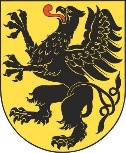 Założenia Regionalnego Programu Strategicznego w zakresie bezpieczeństwa zdrowotnego 
i wrażliwości społecznej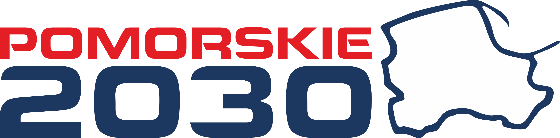 KLUCZOWE WYZWANIA ROZWOJOWE Mieszkańcy województwa odpowiedzialni za stan swojego zdrowia. Zmniejszenie zachorowalności i umieralności w obszarze chorób cywilizacyjnych poprzez poprawę dostępności, efektywności i jakości profilaktyki, diagnostyki i leczenia. Podnoszenie świadomości mieszkańców i interesariuszy w zakresie zachowań prozdrowotnych, tj. utrzymania i poprawy stanu zdrowia oraz stworzenie warunków kształtowania zdrowia dla wszystkich grup społecznych od dzieci po seniorów oraz zmniejszenia różnic społecznych w stanie ich zdrowia.Dostęp do usług zdrowotnych, w szczególności środowiskowych, ze szczególnym naciskiem na usługi dla osób z zaburzeniami psychicznymi, osób starszych oraz osób z niepełnosprawnością, bądź przewlekle chorych (dorośli oraz dzieci i młodzież). Niwelowanie dysproporcji w dostępności świadczeń zdrowotnych na terenie województwa, organizacja opieki zdrowotnej oparta na rzeczywistej mapie potrzeb zdrowotnych.Tworzenie regionalnych rozwiązań w ramach systemu ochrony zdrowia uwzględniającego potrzeby mieszkańców oraz skuteczne metody interwencji. Podejmowanie działań zmierzających do zwiększenia nakładów finansowych na ochronę zdrowia. Budowa spójnego, regionalnego systemu informacji medycznej (tzw. e-Zdrowie). Racjonalizacja, ekonomizacja i poprawa jakości w zarządzaniu podmiotami leczniczymi.Zwiększanie dostępu do usług i infrastruktury społecznej. Szczególnie istotne jest rozszerzanie oferty kierowanej do osób z niepełnosprawnościami, w podeszłym wieku oraz długotrwale chorych. Ważne będzie też zwiększanie dostępu do usług i infrastruktury społecznej skierowanej do innych grup marginalizowanych m.in. rodziny przeżywające problemu opiekuńczo-wychowawcze czy imigranci. Podnoszenie aktywności społecznej osób i grup marginalizowanych społecznie. W związku ze zmianami demograficznymi w szczególności konieczne jest zadbanie o rozwój oferty w zakresie aktywności społecznej osób starszych. Poza tym niezbędne są przedsięwzięcia skierowane do takich grup jak osoby ubogie, bierne zawodowo, osoby z niepełnosprawnościami, imigranci.  Profesjonalizacja systemu włączenia społecznego. Dostosowanie kadr pomocy i integracji społecznej do zmian społeczno-gospodarczych. Podniesienie efektywności sektora pozarządowego oraz ekonomii społecznej w świadczeniu usług społecznych.PLANOWANY ZAKRES TEMATYCZNY RPSKształtowanie współodpowiedzialności mieszkańców za stan ich zdrowia poprzez budowanie świadomości zdrowotnej oraz profilaktykę chorób znamiennych epidemiologicznie.Działania na rzecz upowszechnienia deinstytucjonalizacji, koordynacji i personalizacji świadczeń zdrowotnych i społecznych.Wdrożenie narzędzi usprawniających organizację i zarządzanie podmiotami leczniczymi w celu zwiększenia bezpieczeństwa, jakości i efektywności leczenia.Dostosowanie zasobów organizacyjnych ochrony zdrowia i ich funkcji do rzeczywistych potrzeb (kadry, usługi, infrastruktura, aparatura medyczna).Budowanie odporności na sytuacje kryzysowe w ochronie zdrowia, w tym działania umożliwiające szybki i bezpieczny dostęp do opieki zdrowotnej na wypadek pandemii.Rozwój przyjaznych, łatwo dostępnych usług społecznych, w tym deinstytucjonalizacja usług na rzecz włączenia społecznego, zwiększenie dostępności, jakości i innowacyjności usług społecznych w społecznościach lokalnych oraz doskonalenie kompetencji kadr pomocy i integracji społecznej. Działania w obszarze aktywnej integracji, w tym przeciwdziałanie wykluczeniu i problemom społecznym oraz zwiększanie udziału w życiu społecznym osób i grup szczególnie narażonych na marginalizację. Podnoszenie jakości, efektywności oraz ekonomizacja organizacji pozarządowych (NGO) i podmiotów ekonomii społecznej (PES).RAMOWY HARMONOGRAM DALSZYCH PRACNiniejszy harmonogram ma charakter indykatywny, a rozpoczęcie kolejnych etapów jest uwarunkowane terminem realizacji etapów poprzedzających. Modyfikacja harmonogramu może w szczególności wynikać z: a) zmian legislacyjnych w systemie prowadzenia polityki rozwoju kraju i województwa; b) prac na poziomie unijnym i krajowym związanych z przygotowaniem m.in. dokumentów programowych związanych z Wieloletnimi Ramami Finansowymi UE 2021-2027; c) strategicznej oceny oddziaływania na środowisko projektu Strategii Rozwoju Województwa Pomorskiego 2030 oraz Regionalnego Programu Strategicznego w zakresie bezpieczeństwa zdrowotnego i wrażliwości społecznej; d) oceny ex-ante projektu Strategii Rozwoju Województwa Pomorskiego 2030. Lp.Zadanie do realizacjiTermin1.Przyjęcie przez ZWP projektu RPSIV kwartał 20202.Przeprowadzenie procesu konsultacji w trybie ustawy o zasadach prowadzenia polityki rozwojuI kwartał 20213.Przyjęcie przez ZWP projektu RPS po konsultacjach I kwartał 20214.Przeprowadzenie strategicznej oceny oddziaływania na środowiskoIV kwartał 2020 – II kwartał 20215.Przyjęcie ostatecznego RPSII kwartał 2021